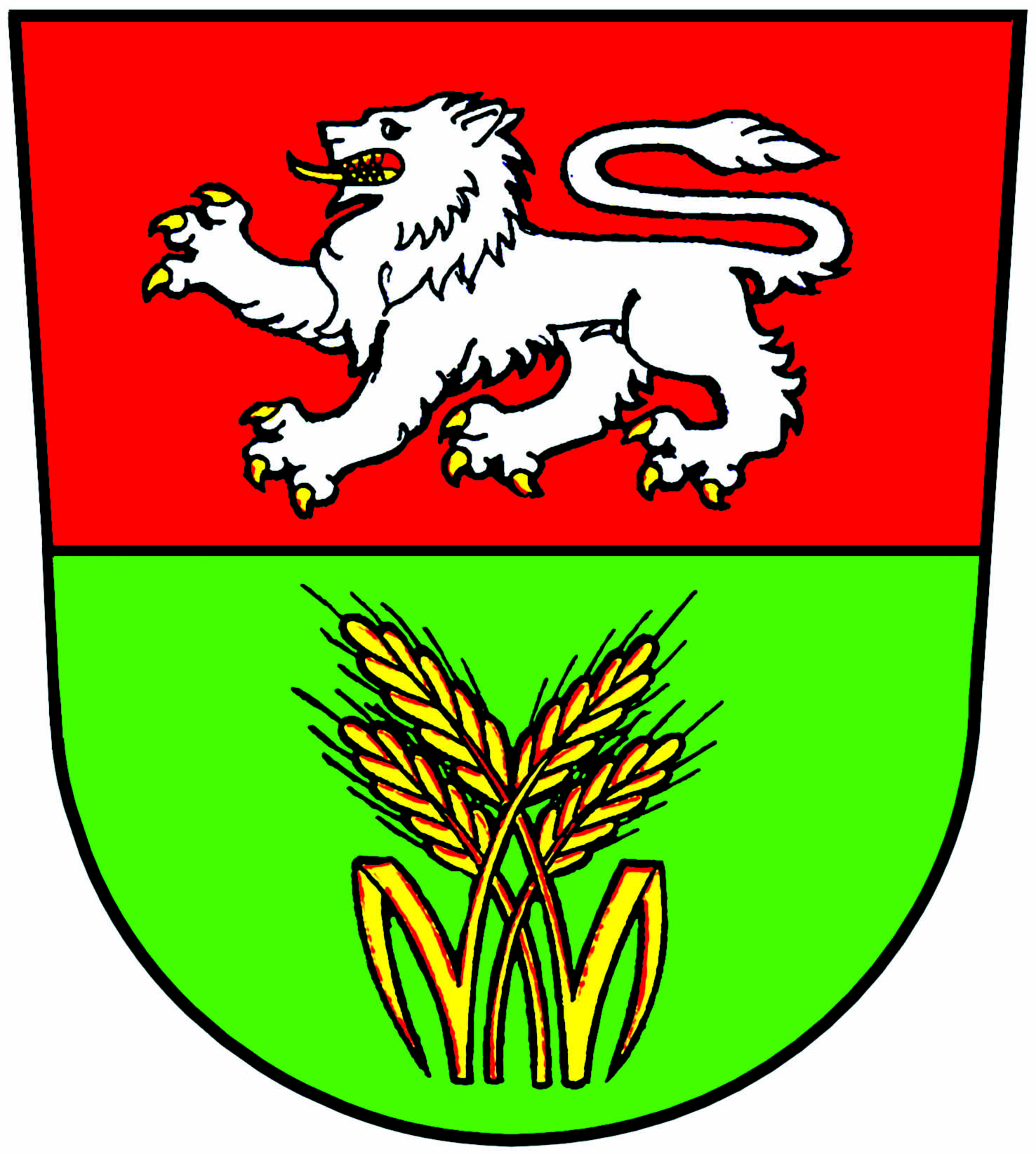 Posezení s důchodci v restauraci pod Ločenickým vrchem v LočenicíchObec Ločenice pořádá tradiční Posezení s důchodci v Ločenicích. V sobotu 12.11.2016 od 14:00 hod v restauraci pod Ločenickým vrchem v Ločenicích.Hudba: Malá Kapela Pavla HavlíkaProgram: 14:00 hod zahájení.14:30 hod vystoupení dětí z MŠ Ločenice.15:30 hod vystoupení bubenického souboru Wild Stickt.Dále bude pokračovat volná zábava .Občerstvení bude pro důchodce zdarma.Pro občany z Nesměně bude přistaven autobus ve 13:30 hod u pomníku.Sponzoři:Obec Ločenice , Luděk Pelech ,ČEVAK a.s., Marius Pedersen , Agrozet-Petr Veselý, ZD Ločenice, Jan Jezvík, Jan Stodolovský, cukrárna Eviko,restaurace pod Ločenickým vrchem.Všichni jste srdečně zváni